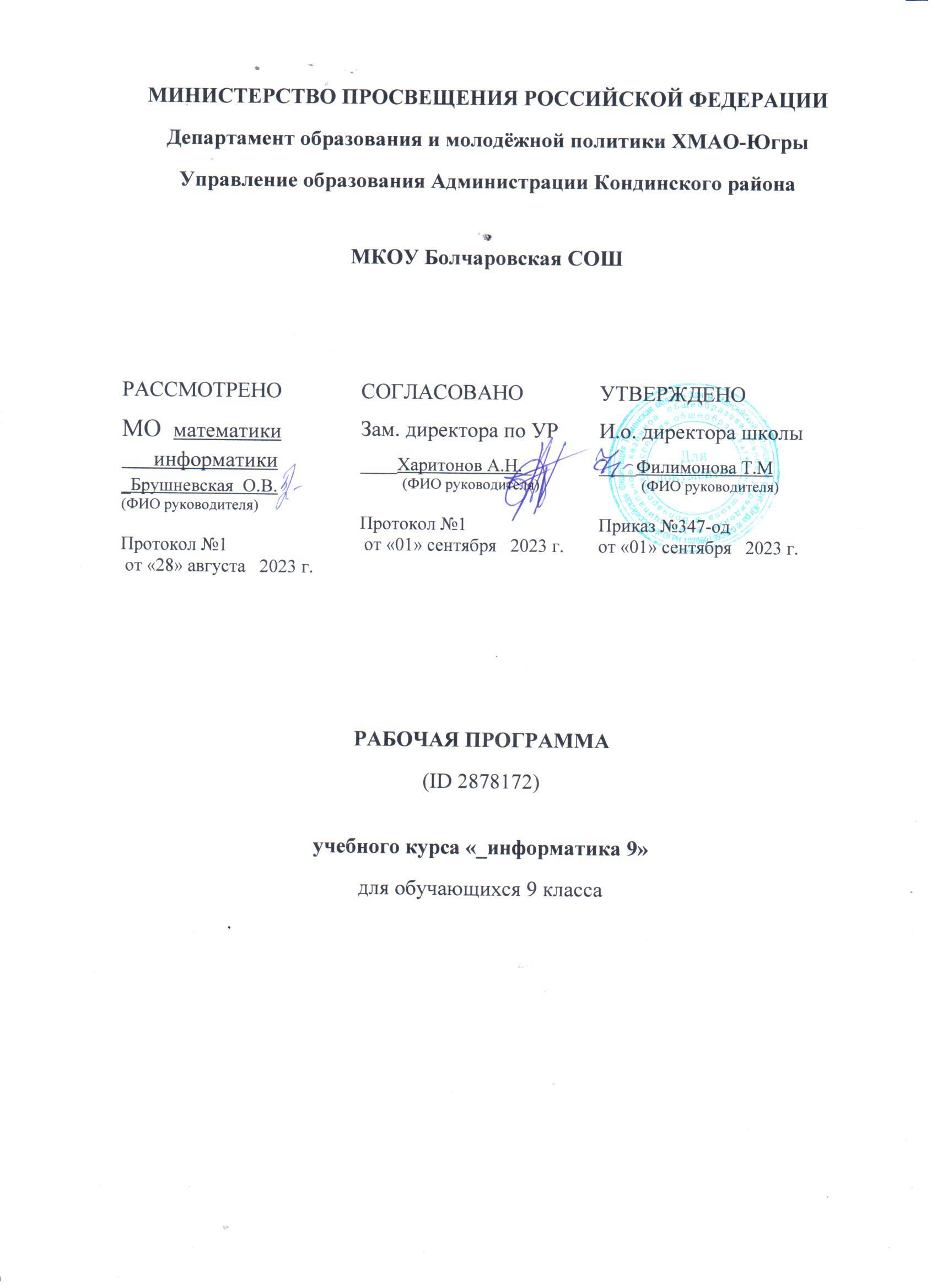 Пояснительная запискаНормативно-правовые документыРабочая программа по информатике 9 класса составлена на основе следующих документов:1)  Закон Российской Федерации от 29.12.2012 г. № 273 – ФЗ «Об образовании в Российской Федерации». 2)  Федеральный государственный образовательный стандарт основного общего образования». (Приказ министерства образования и науки РФ №1897 от 17.12.2010 г.);3) Федеральный перечень учебников, рекомендованных к использованию при реализации имеющих государственную аккредитацию образовательных программ начального общего, основного общего, среднего общего образования (Приказом Министерства образования и науки Российской Федерации от 31.03.2014 № 253);4) Программы по информатике для 9 класса к учебному комплекту «Информатика» Л. Л. Босовой, А. Ю. Босовой. М. Издательство «ВАКО»  2019Цели и задачи изучения предметаосвоение знаний, составляющих основу научных представлений об информации, информационных процессах, системах, технологиях и моделях;овладение умениями работать с различными видами информации с помощью компьютера и других средств информационных и коммуникационных технологий (ИКТ). организовывать собственную информационную деятельность и планировать ее результаты;развитие познавательных интересов, интеллектуальных и творческих способностей средствами ИКТ;воспитание ответственного отношения к информации с учетом правовых и этических аспектов ее распространения; избирательного отношения к полученной информации;выработка навыков применения средств ИКТ в повседневной жизни, при выполнении индивидуальных и коллективных проектов, в учебной деятельности, дальнейшем освоении профессий, востребованных на рынке труда.Цель рабочей программы по предмету «Информатика и ИКТ»:Формирование основ научного мировоззрения. Роль информации как одного из основополагающих понятий: вещества, энергии, информации, на основе которых строится современная научная картина мира; понимание единства информационных принципов строения и функционирования самоуправляемых систем различной природы, роли новых информационных технологий в развитии общества, изменении содержания и характера деятельности человека.Развитие мышления школьников. В современной психологии отмечается значительное влияние изучения информатики и использования компьютеров в обучении на развитие у школьников теоретического, творческого мышления, направленного на выбор оптимальных решений. Развитие у школьников логического мышления, творческого потенциала, модульно-рефлексивного стиля мышления, используя компьютерный инструментарий в процессе обучения.Подготовка школьников к практической деятельности, труду, продолжению образования. Реализация этой задачи связана сейчас с ведущей ролью обучения информатике в формировании компьютерной грамотности и информационной культуры школьников, навыков использования НИТ. Основная задача курса по предмету «Информатика и ИКТ» развитие умения проводить анализ действительности для построения информационной модели и изображать ее с помощью какого-либо системно-информационного языка.Основные задачи программы:систематизировать подходы к изучению предмета;сформировать у учащихся единую систему понятий, связанных с созданием, получением, обработкой, интерпретацией и хранением информации;научить пользоваться распространенными прикладными пакетами;показать основные приемы эффективного использования информационных технологий;сформировать логические связи с другими предметами, входящими в курс среднего образования.Данный курс призван обеспечить базовые знания учащихся, т.е. сформировать представления о сущности информации и информационных процессов, развить логическое мышление, являющееся необходимой частью научного взгляда на мир, познакомить учащихся с современными информационными технологиями.Учащиеся приобретают знания и умения работы на современных профессиональных ПК и программных средствах. Приобретение информационной культуры обеспечивается изучением и работой с текстовым и графическим редактором, мультимедийными продуктами, средствами компьютерных телекоммуникаций.Программой предполагается проведение практических работ, направленных на отработку отдельных технологических приемов.Текущий контроль усвоения учебного материала осуществляется путем устного/письменного опроса. Изучение каждого раздела курса заканчивается проведением контрольной работы. Общая характеристика учебного предметаИнформатика – это естественнонаучная дисциплина о закономерности протекания информационных процессов в системах различной природы, а также о методах и средствах их автоматизации. Вместе с математикой, физикой, химией, биологией курс информатики закладывает основы естественнонаучного мировоззрения. Информатика имеет очень большое и всѐ возрастающее число междисциплинарных связей, причем как на уровне понятийного аппарата, так и на уровне инструментария. Многие положения, развиваемые информатикой, рассматриваются как основа создания и использования информационных и коммуникационных технологий – одного из наиболее значимых технологических достижений современной цивилизации. Многие предметные знания и способы деятельности (включая использование средств ИКТ), освоенные обучающимися на базе информатики способы деятельности, находят применение как в рамках образовательного процесса при изучении других предметных областей, так и в реальных жизненных ситуациях, становятся значимыми для формирования качеств личности, т. е. ориентированы на формирование метапредметных и личностных результатов. На протяжении всего периода существования школьной информатики в ней накапливался опыт формирования образовательных результатов, которые в настоящее время принято называть современными образовательными результатами. Одной из основных черт нашего времени является всевозрастающая изменчивость окружающего мира. В этих условиях велика роль фундаментального образования, обеспечивающего профессиональную мобильность человека, готовность его к освоению новых технологий, в том числе, информационных. Необходимость подготовки личности к быстро наступающим переменам в обществе требует развития разнообразных форм мышления, формирования у учащихся умений организации собственной учебной деятельности, их ориентации на деятельностную жизненную позицию.Место учебного предмета «Информатика и ИКТ» в учебном планеДля учащихся МКОУ Болчаровская СОШ в количестве 19. Программа курса информатики в 9 классе рассчитана на 35часа при нагрузке 1 час в неделю. Информация об используемом УМК     При составлении программы использован УМК: « Босова: Информатика. 9 класс. Учебник. ФГОС», Бином. Лаборатория знаний, 2019 г Учебник предназначен для изучения курса "Информатика" в 9 классе общеобразовательной школы. Входит в состав УМК по информатике для 9 классов, включающего авторскую программу, учебники, рабочие тетради, электронные приложения и методические пособия.
Выдержан принцип инвариантности к конкретным моделям компьютеров и версиям программного обеспечения. Теоретический материал поддержан развёрнутым аппаратом организации усвоения изучаемого материала, обеспечивающим подготовку школьников к сдаче экзамена за курс основной школы в форме основного государственного экзамена (ОГЭ). Предполагается широкое использование ресурсов федеральных образовательных порталов, в том числе Единой коллекции цифровых образовательных ресурсов. Соответствует федеральному государственному образовательному стандарту основного общего образования (2010 г.). Рекомендовано Министерством образования и науки РФ. 5-е издание.«Информатика : методическое пособие для 7-9 классов» / Л. Л. Босова, А. Ю. Босова. — М. : БИНОМ. Лаборатория знаний, 2015. Методическое пособие содержит рекомендации по проведению уроков информатики в 7-9 классах по УМК Л. Л. Босовой, А. Ю. Босовой для 7-9 классов. Приведены подробные поурочные разработки, включающие планируемые образовательные результаты (предметные, ме- тапредметные, личностные), решаемые учебные задачи. Даны рекомендации по использованию материалов электронного приложения к учебникам и электронных образовательных ресурсов федеральных образовательных порталов, а также ответы, указания и решения к задачам в учебниках и рабочих тетрадях.Содержание курсаТема 1 Раздел  «Моделирование и формализация» (8 часов)Модели и моделирование. Понятия натурной и информационной моделей объекта (предмета, процесса или явления). Модели в математике, физике, литературе, биологии и т.д.  Использование моделей в практической деятельности. Виды информационных моделей (словесное описание, таблица, график, диаграмма, формула, чертёж, граф, дерево, список и др.) и их назначение. Оценка адекватности модели моделируемому объекту и целям моделирования.Графы, деревья, списки и их применение при моделировании природных и общественных процессов и явлений.Компьютерное моделирование. Примеры использования компьютерных моделей при решении научно-технических задач. Представление о цикле компьютерного моделирования: построение математической модели, ее программная реализация, проведение компьютерного эксперимента, анализ его результатов, уточнение модели.Реляционные базы данных. Основные понятия, типы данных, системы управления базами данных и принципы работы с ними.  Ввод и редактирование записей. Поиск, удаление и сортировка данных.Тема 2 «Алгоритмизация и программирование» (8 часов) Этапы решения задач на компьютере.Знакомство с табличными величинами. Одномерные массивы целых чисел.  Описание, заполнение и вывод массива. Сортировка массива.Конструирование алгоритмов.  Последовательное построение алгоритма. Вспомогательные алгоритмы. Процедуры и функции в языке программирования.Алгоритмы управления.Решение задач по разработке и выполнению программ в выбранной среде программирования.Тема 3 «Обработка числовой информации » (6 часов)Электронные (динамические) таблицы. Использование формул. Относительные, абсолютные и смешанные ссылки. Выполнение расчётов. Построение графиков и диаграмм. Понятие о сортировке (упорядочивании) данных.	Тема 4 «Коммуникационные технологии » (10 часов)Коммуникационные технологии.  Локальные и глобальные компьютерные сети. Интернет. Браузеры.  Взаимодействие на основе компьютерных сетей: электронная почта, чат, форум, телеконференция, сайт. Информационные ресурсы компьютерных сетей: Всемирная паутина, файловые архивы,  компьютерные энциклопедии и справочники.  Поиск информации в файловой системе, базе данных, Интернете. Средства поиска информации: компьютерные каталоги, поисковые машины, запросы по одному и нескольким признакам.Проблема достоверности полученной информация. Возможные неформальные подходы к оценке достоверности информации (оценка надежности источника, сравнение данных из разных источников и в разные моменты времени и т.п.). Формальные подходы к доказательству достоверности полученной информации, предоставляемые современными ИКТ: электронная подпись, центры сертификации, сертифицированные сайты и документы и др.Основы социальной информатики. Роль информации и ИКТ в жизни человека и общества. Примеры применения ИКТ: связь, информационные услуги, научно-технические исследования,  управление производством и проектирование промышленных изделий, анализ экспериментальных данных,  образование (дистанционное обучение, образовательные источники). Основные этапы развития ИКТ. Информационная безопасность личности, государства, общества. Защита собственной информации от несанкционированного доступа. Компьютерные вирусы. Антивирусная профилактика. Базовые представления о правовых и этических аспектах использования компьютерных программ и работы в сети Интернет. Возможные негативные последствия (медицинские, социальные) повсеместного применения ИКТ в современном обществе.Тема 5 «Итоговое повторение» (2 часа)Повторение основных тем курса. Подготовка к итоговому тестированию. Информация об используемых технологиях обучения, формах уроковПрограмма составлена на основе обязательного минимума содержательной области образования «Информатика», а также на основе федерального компонента государственного Стандарта основного общего образования по математике. Система уроков условна, но все же выделяются следующие виды:Урок-лекция. Предполагаются  совместные усилия учителя и учеников для решения общей проблемной познавательной задачи. На таком уроке используется демонстрационный материал на компьютере, разработанный учителем или учениками, мультимедийные продукты.Урок-практикум. На уроке учащиеся работают над различными заданиями в зависимости от своей подготовленности. Виды работ могут быть самыми разными: письменные исследования,  решение различных задач, практическое применение различных методов решения задач. Компьютер на таких уроках используется как электронный калькулятор, тренажер устного счета, виртуальная лаборатория, источник справочной информации.Комбинированный урок предполагает выполнение работ и заданий разного вида. Урок–игра. На основе игровой деятельности учащиеся познают новое, закрепляют изученное, отрабатывают различные учебные навыки. Урок решения задач. Вырабатываются у учащихся умения и навыки решения задач на уровне обязательной и возможной подготовке. Любой учащийся может использовать компьютерную информационную базу по методам решения различных задач, по свойствам элементарных функций и т.д.Урок-тест. Тестирование проводится с целью диагностики пробелов знаний, контроля уровня обученности учащихся, тренировки технике тестирования. Тесты предлагаются как в печатном так и в компьютерном варианте,  причем в компьютерном варианте всегда с ограничением времени.Урок - самостоятельная работа.  Предлагаются разные виды самостоятельных работ.Урок - контрольная работа. Контроль знаний по пройденной теме.Виды и формы контроляТекущий контроль предназначен для контроля освоение изучаемого материала и осуществляется в виде самостоятельных работ, математических диктантов, устных и письменных опросов по теме урока, карточек индивидуальной работы. Промежуточный контроль проводится в результате изучения отдельной главы в виде математического диктанта, проверочных и самостоятельных работ.Итоговый контроль призван выявить конечный уровень обученности за весь курс.Карточки индивидуальной работы и часть проверочных работ носят дифференцированный характер и содержат три уровня сложности. Уровень остальных проверочных работ, математических диктантов и контрольных работ соответствует обязательным результатам обучения.Соответствие требованиями ГИАПланируемые результаты изучения учебного предмета  полностью соответствуют требованиям ГИА.Планируемые результаты изучения учебного предмета     Предметные результаты:Тема 1 Моделирование и формализацияАналитическая деятельность:осуществлять системный анализ объекта, выделять среди его свойств существенные свойства с точки зрения целей моделирования;оценивать адекватность модели моделируемому объекту и целям моделирования;определять вид информационной модели в зависимости от стоящей задачи;анализировать пользовательский интерфейс применяемого программного средства;определять условия и возможности применения программного средства для решения типовых задач;выявлять общее и отличия в разных программных продуктах, предназначенных для решения одного класса задач.Практическая деятельность:строить и интерпретировать различные информационные модели (таблицы, диаграммы, графы, схемы, блок- схемы алгоритмов);преобразовывать объект из одной формы представления информации в другую с минимальными потерями в полноте информации;исследовать с помощью информационных моделей объекты в соответствии с поставленной задачей;работать с готовыми компьютерными моделямииз различных предметных областей; создавать однотабличные базы данных; осуществлять поиск записей в готовой базе данных;осуществлять сортировку записей в готовой базе данныхТема 2. Алгоритмизация и программированиеАналитическая деятельность:выделять этапы решения задачи на компьютере;осуществлять разбиение исходной задачи на подзадачи;сравнивать различные алгоритмы решения одной задачи.Практическая деятельность:исполнять готовые алгоритмы для конкретных исходных данных;разрабатывать программы, содержащие подпрограмму;разрабатывать программы для обработки одномерного массива:нахождение минимального (максимального) значения в данном массиве;подсчет количества элементов массива, удовлетворяющих некоторому условию;нахождение суммы всех элементов массива;нахождение количества и суммы всех четных элементов в массиве;сортировка элементов массива и пр.Тема 3. Обработка числовой информации в электронных таблицахАналитическая деятельность:анализировать пользовательский интерфейс применяемого программного средства;определять условия и возможности применения программного средства для решения типовых задач;выявлять общее и отличия в разных программных продуктах, предназначенных для решения одного класса задач.Практическая деятельность:создавать электронные таблицы, выполнять в них расчеты по встроенным и вводимым пользователем формулам;строить диаграммы и графики в электронных таблицах          Тема 4. Коммуникационные технологииАналитическая деятельность:выявлять общие черты и отличия способов взаимодействия на основе компьютерных сетей;анализировать доменные имена компьютеров и адреса документов в Интернете;приводить примеры ситуаций, в которых требуется поиск информации;анализировать и сопоставлять различные источники информации, оценивать достоверность найденной информации;распознавать потенциальные угрозы и вредные воздействия, связанные с ИКТ; оценивать предлагаемые пути их устранения.Практическая деятельность:осуществлять взаимодействие посредством электронной почты, чата, форума;определять минимальное время, необходимое для передачи известного объема данных по каналу связи с известными характеристиками;проводить поиск информации в сети Интернет по запросам с использованием логических операций;создавать с использованием конструкторов (шаблонов) комплексные информационные объекты в виде веб-страницы, включающей графические объекты Личностные, метапредметные и предметные результаты освоения информатикиЛичностные результаты – это сформировавшаяся в образовательном процессе система ценностных отношений учащихся к себе, другим участникам образовательного процесса, самому образовательному процессу, объектам познания, результатам образовательной деятельности. Основными личностными результатами, формируемыми при изучении информатики в основной школе, являются:наличие представлений об информации как важнейшем стратегическом ресурсе развития личности, государства, общества; понимание роли информационных процессов в современном мире;владение первичными навыками анализа и критичной оценки получаемой информации; ответственное отношение к информации с учетом правовых и этических аспектов ее распространения; развитие чувства личной ответственности за качество окружающей информационной среды;способность увязать учебное содержание с собственным жизненным опытом, понять значимость подготовки в области информатики и ИКТ в условиях развития информационного общества; готовность к повышению своего образовательного уровня и продолжению обучения с использованием средств и методов информатики и ИКТ;способность и готовность к общению и сотрудничеству со сверстниками и взрослыми в процессе образовательной, общественно-полезной, учебно-исследовательской, творческой деятельности;способность и готовность к принятию ценностей здорового образа жизни за счет знания основных гигиенических, эргономических и технических условий безопасной эксплуатации средств ИКТ.Метапредметные результаты – освоенные обучающимися на базе одного, нескольких или всех учебных предметов способы деятельности, применимые как в рамках образовательного процесса, так и в других жизненных ситуациях. Основными метапредметными результатами, формируемыми при изучении информатики в основной школе, являются:владение общепредметными понятиями «объект», «система», «модель», «алгоритм», «исполнитель» и др.;владение информационно-логическими умениями:  определять понятия, создавать обобщения, устанавливать аналогии, классифицировать, самостоятельно выбирать основания и критерии для классификации, устанавливать причинно-следственные связи, строить логическое рассуждение, умозаключение (индуктивное, дедуктивное и по аналогии) и делать выводы;владение умениями самостоятельно планировать пути достижения целей; соотносить свои действия с планируемыми результатами, осуществлять контроль своей деятельности, определять способы действий в рамках предложенных условий, корректировать свои действия в соответствии с изменяющейся ситуацией; оценивать правильность выполнения учебной задачи; владение основами самоконтроля, самооценки, принятия решений и осуществления осознанного выбора в учебной и познавательной деятельности;владение основными универсальными умениями информационного характера: постановка и формулирование проблемы; поиск и выделение необходимой информации, применение методов информационного поиска; структурирование и визуализация информации; выбор наиболее эффективных способов решения задач в зависимости от конкретных условий; самостоятельное создание алгоритмов деятельности при решении проблем творческого и поискового характера;владение информационным моделированием как основным методом приобретения знаний: умение преобразовывать объект из чувственной формы в пространственно-графическую или знаково-символическую модель; умение строить разнообразные информационные структуры для описания объектов; умение «читать» таблицы, графики, диаграммы, схемы и т.д., самостоятельно перекодировать информацию из одной знаковой системы в другую; умение выбирать форму представления информации в зависимости от стоящей задачи, проверять адекватность модели объекту и цели моделирования;ИКТ-компетентность – широкий спектр умений и навыков использования средств информационных и коммуникационных технологий для сбора, хранения, преобразования и передачи различных видов информации, навыки создания личного информационного пространства (обращение с устройствами ИКТ; фиксация изображений и звуков; создание письменных сообщений; создание графических объектов; создание музыкальных и звуковых сообщений; создание, восприятие и использование гипермедиасообщений; коммуникация и социальное взаимодействие; поиск и организация хранения информации; анализ информации).Предметные результаты включают в себя: освоенные обучающимися в ходе изучения учебного предмета умения специфические для данной предметной области, виды деятельности по получению нового знания в рамках учебного предмета, его преобразованию и применению в учебных, учебно-проектных и социально-проектных ситуациях, формирование научного типа мышления, научных представлений о ключевых теориях, типах и видах отношений, владение научной терминологией, ключевыми понятиями, методами и приемами. В соответствии с федеральным государственным образовательным стандартом общего образования основные предметные результаты изучения информатики в основной школе отражают:формирование информационной и алгоритмической культуры; формирование представления о компьютере как универсальном устройстве обработки информации; развитие основных навыков и умений использования компьютерных устройств; формирование представления об основных изучаемых понятиях: информация, алгоритм, модель – и их свойствах; развитие алгоритмического мышления, необходимого для профессиональной деятельности в современном обществе; развитие умений составить и записать алгоритм для конкретного исполнителя; формирование знаний об алгоритмических конструкциях, логических значениях и операциях; знакомство с одним из языков программирования и основными алгоритмическими структурами — линейной, условной и циклической;формирование умений формализации и структурирования информации, умения выбирать способ представления данных в соответствии с поставленной задачей — таблицы, схемы, графики, диаграммы, с использованием соответствующих программных средств обработки данных;формирование навыков и умений безопасного и целесообразного поведения при работе с компьютерными программами и в Интернете, умения соблюдать нормы информационной этики и права.12.Учебно-методический комплекс     Реализация рабочей программы осуществляется с использованием учебно-методического комплекса:Литература для учителяБосова: Информатика. 9 класс. Учебник. ФГОС«Информатика : методическое пособие для 7-9 классов» / Л. Л. Босова, А. Ю. Босова Босова.Информатика. 7-9 классы. Планируемые результаты. Система заданий. Учебное пособие для учителей общеобразовательных организацийУвлекательная информатика. 5-11 классы. Логические задачи, кроссворды, ребусы, игры. Н. ВладимироваИнформатика. Развитие интеллекта школьников. С.ОкуловИнформатика. Методическая копилка преподавателя. О.ВоронковаКонтроль знаний по информатике: тесты, контрольные задания, экзаменационные вопросы, компьютерные проекты. Л.ПонкратоваЛитература для обучающихсяБосова: Информатика. 9 класс. Учебник. ФГОСИнформатика 9 класс. Рабочая тетрадь.Информационно – техническое обеспечение.Электронные образовательные Интернет – ресурсы:1) Подготовка к урокам:   1.1. http://festival.1september.ru   1.2. http://www.proshkolu.ru/   1.3  http://www.uroki.net/docmat.htm   1.4. http://pedsovet.su   1.5. http://collection.edu.ru   1.6. http://www.uchportal.ru   1.7. http://school-collection.edu.ru13.Тематическое планирование по курсу 9 класса1 час в неделю (35 ч)Поурочно-тематическое планирование Название учебной программыИспользуемые учебникиПособия для учителяИнформатика. Программа для основной школы : 9 классы / Л. Л. Босова, А. Ю. Босова. — 3-е изд. — М. : БИНОМ. Лаборатория знаний, 2015.— 88 с.Информатика: учебник для 9 класса. Босова Л. Л. , Босова А. Ю., — 3-е изд. — М. : БИНОМ. Лаборатория знаний, 2019.— 208 с.«Информатика : методическое пособие для 9 классов» / Л. Л. Босова, А. Ю. Босова. — М. : БИНОМ. Лаборатория знаний, 2015.№ТемаКол-во часовI четверть1Моделирование и формализация8II четверть2Алгоритмизация и программирование8III четверть3Обработка числовой информации в электронных таблицах64Коммуникационные технологии4IV четверть4Коммуникационные технологии75Итоговое повторение2	ВСЕГО35№ п/п№ 
урокаДатаТема урокаОсновные элементы содержанияОсновные элементы содержанияПрактикаФормы контроляИКТ-поддержкаПланируемые результатыПланируемые результатыПланируемые результаты№ п/п№ 
урокаДатаТема урокаОсновные элементы содержанияОсновные элементы содержанияПрактикаФормы контроляИКТ-поддержкапредметныеличностныеметапредметныеI четвертьI четвертьI четвертьI четвертьI четвертьI четвертьI четвертьI четвертьI четвертьI четвертьI четвертьI четвертьМоделирование и формализация (8 ч)Моделирование и формализация (8 ч)Моделирование и формализация (8 ч)Моделирование и формализация (8 ч)Моделирование и формализация (8 ч)Моделирование и формализация (8 ч)Моделирование и формализация (8 ч)Моделирование и формализация (8 ч)Моделирование и формализация (8 ч)Моделирование и формализация (8 ч)Моделирование и формализация (8 ч)Моделирование и формализация (8 ч)1104.09.2023Инструктаж по Т.Б.Моделирование как метод познанияПонятия натурной и информационной моделей. Виды информационных моделей (словесное описание, таблица, график, диаграмма, формула, чертёж, граф, дерево, список и др.) и их назначение. Модели в математике, физике, литературе, биологии и т.д. Понятие моделирования и формализации. Использование моделей в практической деятельности. Оценка адекватности модели моделируемому объекту и целям моделирования. Компьютерное моделирование. Примеры использования компьютерных моделей при решении научно-технических задач. Понятия натурной и информационной моделей. Виды информационных моделей (словесное описание, таблица, график, диаграмма, формула, чертёж, граф, дерево, список и др.) и их назначение. Модели в математике, физике, литературе, биологии и т.д. Понятие моделирования и формализации. Использование моделей в практической деятельности. Оценка адекватности модели моделируемому объекту и целям моделирования. Компьютерное моделирование. Примеры использования компьютерных моделей при решении научно-технических задач. Индивидуальная работа у доскиФронтальный опрос, ответы на вопросы.Входной контроль.ПрезентацияНаучатся: получат представление о модели, моделировании, цели моделирования, форматировании;Различать натуральные и информационные модели;Приводить примеры моделей для реальных объектов и процессов.Получат возможность научиться различать образные, знаковые и смешанные информационные модели;Осуществлять системный анализ объекта, выделять среди его свойств существенные с точки зрения моделирования;Оценивать адекватность модели моделируемому объекту и целям моделированияРегулятивные: планирование – выбирать действия в соответствии с поставленной задачей и условиями ее реализации. Познавательные: поиск и выделение необходимой информации; умение анализировать, сравнивать, классифицировать, устанавливать причинно-следственные связи;внесение необходимых дополнений и коррективов в план и способ действия случае расхождения ожидаемого результата и его реального продукта.Коммуникативные:Умение с достаточной полнотой и точностью выражать свои мысли в соответствии с задачами и условиями коммуникацииАдекватная мотивация учебной деятельности.  Понимание роли информационного моделирования в условиях развития информационного общества2211.09.2023Знаковые моделиНатурные и информационные модели. Виды информационных моделей (словесное описание, таблица, график, диаграмма, формула, чертёж, граф, дерево, список и др.) и их назначение. Модели в математике, физике, литературе, биологии и т.д.  Использование моделей в практической деятельности. Оценка адекватности модели моделируемому объекту и целям моделирования. Компьютерное моделирование. Примеры использования компьютерных моделей при решении научно-технических задач.Натурные и информационные модели. Виды информационных моделей (словесное описание, таблица, график, диаграмма, формула, чертёж, граф, дерево, список и др.) и их назначение. Модели в математике, физике, литературе, биологии и т.д.  Использование моделей в практической деятельности. Оценка адекватности модели моделируемому объекту и целям моделирования. Компьютерное моделирование. Примеры использования компьютерных моделей при решении научно-технических задач.Индивидуальная работа у доскиФронтальный опрос, ответы на вопросыПрезентацияНаучатся: получат представление о сущности и разнообразии знаковых информационных моделей;Работать с готовыми компьютерными моделями из различных предметных областей.Получат возможность научиться: определять вид информационной модели в зависимости от стоящей задачи;Исследовать с помощью информационных моделей объекты в соответствии с поставленной задачей.Регулятивные:  планирование – выбирать действия в соответствии с поставленной задачей и условиями ее реализации. Познавательные:  владение информационным моделированием как важным методом познания;формирование критического мышления – способность устанавливать противоречие, т.е. несоответствие между желаемым и действительным;исследовать с помощью информационных моделей объекты в соответствии с поставленной задачейКоммуникативные: инициативное сотрудничество в поиске и сборе информацииФормирование понятия связи различных явлений, процессов, объектов с информационной деятельностью человека;Представление о сферах применения информационного моделирования.3318.09.2023Графические информационные модели.Практическая работа №1 «Построение графических моделей»Натурные и информационные модели. Виды информационных моделей (словесное описание, таблица, график, диаграмма, формула, чертёж, граф, дерево, список и др.) и их назначение.  Использование стандартных графических объектов и конструирование графических объектов: выделение, объединение, геометрические преобразования фрагментов и компонентов.Модели в математике, физике, литературе, биологии и т.д.  Использование моделей в практической деятельности. Оценка адекватности модели моделируемому объекту и целям моделирования. Компьютерное моделирование. Примеры использования компьютерных моделей при решении научно-технических задач. Натурные и информационные модели. Виды информационных моделей (словесное описание, таблица, график, диаграмма, формула, чертёж, граф, дерево, список и др.) и их назначение.  Использование стандартных графических объектов и конструирование графических объектов: выделение, объединение, геометрические преобразования фрагментов и компонентов.Модели в математике, физике, литературе, биологии и т.д.  Использование моделей в практической деятельности. Оценка адекватности модели моделируемому объекту и целям моделирования. Компьютерное моделирование. Примеры использования компьютерных моделей при решении научно-технических задач. Индивидуальная работа у доскиФронтальный опрос, ответы на вопросы.ПрезентацияНаучатся: получат представление о сущности и разнообразии графических информационных моделейПолучат возможность научиться: создавать графические информационные модели в процессе проектирования с использованием основных операций графических редакторов.Регулятивные: целеполагание как постановка учебной задачи на основе соотнесения того, что уже известно и усвоено, и того, что еще неизвестноПознавательные: владение информационным моделированием как важным методом познания;поиск и выделение необходимой информации, умение структурировать знания;умение выполнять построение и исследование информационной модели, в том числе на компьютере.Коммуникативные: умение с достаточной полнотой и точностью выражать свои мысли в соответствии с задачами и условиями коммуникацииУстановление учащимися связи между целью учебной деятельности и ее мотивом;представление о сферах применения информационного моделирования4425.09.2023Табличные информационные модели. Практическая работа №2 «Построение табличных моделей»Натурные и информационные модели. Виды информационных моделей (словесное описание, таблица, график, диаграмма, формула, чертёж, граф, дерево, список и др.) и их назначение.  Виды табличных моделей. Назначение и области применения табличных моделей.Модели в математике, физике, литературе, биологии и т.д. Изучаемые вопросы:Таблицы типа «объект-свойство».Таблица типа «объект-объект».Натурные и информационные модели. Виды информационных моделей (словесное описание, таблица, график, диаграмма, формула, чертёж, граф, дерево, список и др.) и их назначение.  Виды табличных моделей. Назначение и области применения табличных моделей.Модели в математике, физике, литературе, биологии и т.д. Изучаемые вопросы:Таблицы типа «объект-свойство».Таблица типа «объект-объект».Индивидуальная работа у доскиФронтальный опрос, ответы на вопросы.ПрезентацияНаучатся: получат представление о сущности и разнообразии табличных информационных моделей; использовать таблицы при решении задач, строить и исследовать табличные модели.Получат возможность научиться: определять различия между таблицами типа «объект-объект» и «объект-свойство», определять вид информационной модели в зависимости от стоящей задачи.Регулятивные:  принятие учебной цели,  планирование, организация трудаПознавательные: получать и обрабатывать информациюКоммуникативные: умение слушать и слышать, рассуждать, инициативное сотрудничество в поиске и сборе информацииПредставление о сферах применения информационного моделирования; адекватная мотивация учебной деятельности5502.10.База данных как модель предметной области. Реляционные базы данных.Практическая работа №3 «Работа с готовой базой данных: добавление, удаление и редактирование записей в режиме таблицы»Натурные и информационные модели. Реляционные базы данных Основные понятия, типы данных, системы управления базами данных и принципы работы с ними. Ввод и редактирование записей. Поиск, удаление и сортировка данных.Натурные и информационные модели. Реляционные базы данных Основные понятия, типы данных, системы управления базами данных и принципы работы с ними. Ввод и редактирование записей. Поиск, удаление и сортировка данных.Индивидуальная работа у доскиФронтальный опросПрезентацияНаучатся: получат представление о сущности и разнообразии информационных систем и баз данныхПолучат возможность научиться: видеть различие между иерархическими, сетевыми и реляционными БД.Регулятивные: определение последовательности промежуточных целей с учетом конечного результата, составление плана и последовательности действий;преобразовывать практическую задачу в учебную.Познавательные: умение осознанно и произвольно строить речевое высказывание в устной и письменной формеКоммуникативные: владение монологической и диалогической речи в соответствии с грамматическими и синтаксическими нормами родного языкаСамооценка на основе критериев успешной учебной деятельности.Понимание роли информационных систем и баз данных в жизни современного человека.Актуализация сведений из личного жизненного опыта информационной деятельности.6609.10.Система управления базами данных.Базы данных. Создание записей в базе данных, редактирование.Поиск данных в готовой базеОбразовательные области приоритетного освоения: информатика и информационные технологии, обществознание.Базы данных. Создание записей в базе данных, редактирование.Поиск данных в готовой базеОбразовательные области приоритетного освоения: информатика и информационные технологии, обществознание.Индивидуальная работа у доскиФронтальный опросПрезентацияНаучатся: получат представление о модели, моделировании, цели моделирования, форматировании;Различать натуральные и информационные модели;Приводить примеры моделей для реальных объектов и процессов.Получат возможность научиться различать образные, знаковые и смешанные информационные модели;Осуществлять системный анализ объекта, выделять среди его свойств существенные с точки зрения моделирования;Оценивать адекватность модели моделируемому объекту и целям моделированияРегулятивные: планирование – выбирать действия в соответствии с поставленной задачей и условиями ее реализации. Познавательные: поиск и выделение необходимой информации; умение анализировать, сравнивать, классифицировать, устанавливать причинно-следственные связи;внесение необходимых дополнений и коррективов в план и способ действия случае расхождения ожидаемого результата и его реального продукта.Коммуникативные:Умение с достаточной полнотой и точностью выражать свои мысли в соответствии с задачами и условиями коммуникацииАдекватная мотивация учебной деятельности.  Понимание роли информационного моделирования в условиях развития информационного общества7716.10Работа с базой данных. Запросы на выборку данных.Практическая работа №5 «Работа с учебной базой данных»Создание и редактирование базы данных; заполнение данными созданной структуры и проведение редактирования данных; создание и редактирование формы; осуществление выборки, сортировки и просмотра данных в режиме списка и формы; реализация простых запросов на выборку данных в конструкторе запросов; реализация запросов со сложными условиями выборки;Создание и редактирование базы данных; заполнение данными созданной структуры и проведение редактирования данных; создание и редактирование формы; осуществление выборки, сортировки и просмотра данных в режиме списка и формы; реализация простых запросов на выборку данных в конструкторе запросов; реализация запросов со сложными условиями выборки;Индивидуальная работа у доскиУстный опросПрезентацияНаучатся: получат представление о модели, моделировании, цели моделирования, форматировании;Различать натуральные и информационные модели;Приводить примеры моделей для реальных объектов и процессов.Получат возможность научиться различать образные, знаковые и смешанные информационные модели;Осуществлять системный анализ объекта, выделять среди его свойств существенные с точки зрения моделирования;Оценивать адекватность модели моделируемому объекту и целям моделированияРегулятивные: планирование – выбирать действия в соответствии с поставленной задачей и условиями ее реализации. Познавательные: поиск и выделение необходимой информации; умение анализировать, сравнивать, классифицировать, устанавливать причинно-следственные связи;внесение необходимых дополнений и коррективов в план и способ действия случае расхождения ожидаемого результата и его реального продукта.Коммуникативные:Умение с достаточной полнотой и точностью выражать свои мысли в соответствии с задачами и условиями коммуникацииАдекватная мотивация учебной деятельности.  Понимание роли информационного моделирования в условиях развития информационного общества8823.10Обобщение и систематизация основных понятий темы «Моделирование и формализация». Контрольная работа №1 «Моделирование и формализация» (в форме итогового теста к главе 1 из электронного приложения к учебнику)Натурная и информационная модель. Виды информационных моделей (словесное описание, таблица, график, диаграмма, формула, чертеж, граф, дерево, список и др.) и их назначение. Модели в математике, физике, литературе, биологии и т. д. Использование моделей в практической деятельности. Оценка адекватности модели моделируемому объекту и целям моделирования.Компьютерное моделирование. Примеры использования компьютерных моделей при решении научно- технических задач. Реляционные базы данных. Основные понятия, типы данных, системы управления базами данных и принципы работы с ними. Ввод и редактирование записей. Поиск, удаление и сортировка данныхНатурная и информационная модель. Виды информационных моделей (словесное описание, таблица, график, диаграмма, формула, чертеж, граф, дерево, список и др.) и их назначение. Модели в математике, физике, литературе, биологии и т. д. Использование моделей в практической деятельности. Оценка адекватности модели моделируемому объекту и целям моделирования.Компьютерное моделирование. Примеры использования компьютерных моделей при решении научно- технических задач. Реляционные базы данных. Основные понятия, типы данных, системы управления базами данных и принципы работы с ними. Ввод и редактирование записей. Поиск, удаление и сортировка данныхСамостоятельная работаРешение упражненийПрезентацияНаучатся: получат представление о модели, моделировании, цели моделирования, форматировании;Различать натуральные и информационные модели;Приводить примеры моделей для реальных объектов и процессов.Получат возможность научиться различать образные, знаковые и смешанные информационные модели;Осуществлять системный анализ объекта, выделять среди его свойств существенные с точки зрения моделирования;Оценивать адекватность модели моделируемому объекту и целям моделированияРегулятивные: планирование – выбирать действия в соответствии с поставленной задачей и условиями ее реализации. Познавательные: поиск и выделение необходимой информации; умение анализировать, сравнивать, классифицировать, устанавливать причинно-следственные связи;внесение необходимых дополнений и коррективов в план и способ действия случае расхождения ожидаемого результата и его реального продукта.Коммуникативные:Умение с достаточной полнотой и точностью выражать свои мысли в соответствии с задачами и условиями коммуникацииАдекватная мотивация учебной деятельности.  Понимание роли информационного моделирования в условиях развития информационного общества2 четверть2 четверть2 четверть2 четверть2 четверть2 четверть2 четверть2 четверть2 четверть2 четверть2 четверть2 четвертьАлгоритмизация и программирование (8ч)Алгоритмизация и программирование (8ч)Алгоритмизация и программирование (8ч)Алгоритмизация и программирование (8ч)Алгоритмизация и программирование (8ч)Алгоритмизация и программирование (8ч)Алгоритмизация и программирование (8ч)Алгоритмизация и программирование (8ч)Алгоритмизация и программирование (8ч)Алгоритмизация и программирование (8ч)Алгоритмизация и программирование (8ч)Алгоритмизация и программирование (8ч)9106.11.Решение задач на компьютере.Этапы решения задачи на компьютере. Понятие математической модели. Этапы математического моделирования на компьютере. Примеры математического моделирования. Конструирование алгоритмов: разбиение задачи на подзадачи, понятие вспомогательного алгоритма. Вызов вспомогательных алгоритмов. Отладка и тестирование. Выполнение расчетов.Этапы решения задачи на компьютере. Понятие математической модели. Этапы математического моделирования на компьютере. Примеры математического моделирования. Конструирование алгоритмов: разбиение задачи на подзадачи, понятие вспомогательного алгоритма. Вызов вспомогательных алгоритмов. Отладка и тестирование. Выполнение расчетов.Индивидуальная работа у доскиИндивидуальная работаПрезентацияНаучатся: получат представление об основных этапах решения задачи на компьютереПолучат возможность научиться: выбирать подходящий способ для решения задачиРегулятивные: формирование алгоритмического мышления – умения планировать последовательность действий для достижения какой-либо цели (личной, коллективной, учебной, игровой и т.д.);умение решать задачи, ответом для которых является описание последовательности действий на естественных и формальных языках;умение соотносить свои действия с планируемыми результатами, осуществлять контроль своей деятельности, корректировать свои действия в соответствии с изменяющейся ситуацией.Познавательные: анализ объектов с целью выделения признаков;Синтез как составление целого из частей, в том числе самостоятельно достраивая, восполняя недостающие компоненты, самостоятельное создание способов решения проблем творческого и поискового характера.Коммуникативные:  умение определять наиболее рациональную последовательность действий по коллективному выполнению учебной задачи (план, алгоритм), а также адекватно оценивать и применять свои способности в коллективной деятельности.Алгоритмическое мышление, необходимое для профессиональной деятельности в современном обществе;представление о программировании как сфере возможной профессиональной деятельности10213.11.Одномерные массивы целых чисел. Описание, заполнение, вывод массива. Практическая работа №6 «Написание программ, реализующих алгоритмы заполнения и вывод одномерных массивов»Одномерные массивы целых чисел. Описание, заполнение, вывод массива. Практическая работа №6 «Написание программ, реализующих алгоритмы заполнения и вывод одномерных массивов»Понятие массива. Ввод и вывод элементов массива. Формат вывода. Цикл с параметром. Описание и обработка одномерных  массивов на Паскале. Массив. Имя, тип данных, размерность. Заполнение и вывод линейного массива. Массив: понятие, имя, тип данных, размерность, назначение.Обрабатываемые объекты: цепочки символов, числа, списки, деревья.Индивидуальная работа у доскиФронтальный опрос, ответы на вопросыПрезентацияНаучатся: получат представление о понятиях «одномерный массив», «значение элемента массива», «индекс элемента массива»;умение описывать, заполнять и выводить массив.Получат возможность научиться: сравнивать различные алгоритмы решения одной задачи.Регулятивные: формирование алгоритмического мышления – умения планировать последовательность действий для достижения какой-либо цели (личной, коллективной, учебной, игровой и т.д.);умение решать задачи, ответом для которых является описание последовательности действий на естественных и формальных языках;умение соотносить свои действия с планируемыми результатами, осуществлять контроль своей деятельности, корректировать свои действия в соответствии с изменяющейся ситуацией.Познавательные: анализ объектов с целью выделения признаков;Синтез как составление целого из частей, в том числе самостоятельно достраивая, восполняя недостающие компоненты, самостоятельное создание способов решения проблем творческого и поискового характера.Коммуникативные:  умение определять наиболее рациональную последовательность действий по коллективному выполнению учебной задачи (план, алгоритм), а также адекватно оценивать и применять свои способности в коллективной деятельности.Алгоритмическое мышление, необходимое для профессиональной деятельности в современном обществе;представление о программировании как сфере возможной профессиональной деятельности11320.11.Вычисление суммы элементов массива.Практическая работа №7 «Написание программ, реализующих алгоритмы вычисления суммы элементов массива»Вычисление суммы элементов массива.Практическая работа №7 «Написание программ, реализующих алгоритмы вычисления суммы элементов массива»Массив, описание массива, заполнение массива, вывод массива, обработка массива, последовательный поиск, сортировка. Понятие и операции обрабатываемых объектов.Индивидуальная работа у доскиУстный опросПрезентацияНаучатся: разрабатывать и записывать на языке программирования алгоритмы по обработке одномерного массиваПолучат возможность научиться: исполнять циклические программы обработки одномерного массива чисел (суммирование всех элементов; суммирование элементов с определенными индексами; суммирование элементов массива с заданными свойствами)Регулятивные: формирование алгоритмического мышления – умения планировать последовательность действий для достижения какой-либо цели (личной, коллективной, учебной, игровой и т.д.);умение решать задачи, ответом для которых является описание последовательности действий на естественных и формальных языках;умение соотносить свои действия с планируемыми результатами, осуществлять контроль своей деятельности, корректировать свои действия в соответствии с изменяющейся ситуацией.Познавательные: анализ объектов с целью выделения признаков;Синтез как составление целого из частей, в том числе самостоятельно достраивая, восполняя недостающие компоненты, самостоятельное создание способов решения проблем творческого и поискового характера.Коммуникативные:  умение определять наиболее рациональную последовательность действий по коллективному выполнению учебной задачи (план, алгоритм), а также адекватно оценивать и применять свои способности в коллективной деятельности.Алгоритмическое мышление, необходимое для профессиональной деятельности в современном обществе;представление о программировании как сфере возможной профессиональной деятельности12427.11Последовательный поиск в массиве.Практическая работа №8 «Написание программ, реализующих алгоритмы поиска в массиве»Последовательный поиск в массиве.Практическая работа №8 «Написание программ, реализующих алгоритмы поиска в массиве»Массив, описание массива, заполнение массива, вывод массива, обработка массива, последовательный поиск, сортировка.Индивидуальная работа у доскиФронтальный опрос, ответы на вопросы.ПрезентацияНаучатся: разрабатывать и записывать на языке программирования алгоритмы по обработке одномерного массиваПолучат возможность научиться: исполнять циклические программы обработки одномерного массива чисел (определение количества элементов массива с заданными свойствами; поиск наибольшего/наименьшего элементов массива и др.)Регулятивные: формирование алгоритмического мышления – умения планировать последовательность действий для достижения какой-либо цели (личной, коллективной, учебной, игровой и т.д.);умение решать задачи, ответом для которых является описание последовательности действий на естественных и формальных языках;умение соотносить свои действия с планируемыми результатами, осуществлять контроль своей деятельности, корректировать свои действия в соответствии с изменяющейся ситуацией.Познавательные: анализ объектов с целью выделения признаков;Синтез как составление целого из частей, в том числе самостоятельно достраивая, восполняя недостающие компоненты, самостоятельное создание способов решения проблем творческого и поискового характера.Коммуникативные:  умение определять наиболее рациональную последовательность действий по коллективному выполнению учебной задачи (план, алгоритм), а также адекватно оценивать и применять свои способности в коллективной деятельности.Алгоритмическое мышление, необходимое для профессиональной деятельности в современном обществе;представление о программировании как сфере возможной профессиональной деятельности13504.12.Сортировка массива.Практическая работа №9 «Написание программ, реализующих алгоритмы сортировки в массиве»Сортировка массива.Практическая работа №9 «Написание программ, реализующих алгоритмы сортировки в массиве»Массив, описание массива, заполнение массива, вывод массива, обработка массива, последовательный поиск, сортировка. Правила описания массивов, способы хранения и доступа к отдельным элементам массива; работать с готовой программой на одном из языков программирования высокого уровня; составлять несложные программы обработки одномерных массивов; отлаживать и исполнять программы.Индивидуальная работа у доскиУстный опрос, решение упражненийПрезентацияНаучатся: разрабатывать и записывать на языке программирования алгоритмы по обработке одномерного массиваПолучат возможность научиться: исполнять циклические программы обработки одномерного массива чисел (упорядочение элементов массива по заданным правилам)Регулятивные: формирование алгоритмического мышления – умения планировать последовательность действий для достижения какой-либо цели (личной, коллективной, учебной, игровой и т.д.);умение решать задачи, ответом для которых является описание последовательности действий на естественных и формальных языках;умение соотносить свои действия с планируемыми результатами, осуществлять контроль своей деятельности, корректировать свои действия в соответствии с изменяющейся ситуацией.Познавательные: анализ объектов с целью выделения признаков;Синтез как составление целого из частей, в том числе самостоятельно достраивая, восполняя недостающие компоненты, самостоятельное создание способов решения проблем творческого и поискового характера.Коммуникативные:  умение определять наиболее рациональную последовательность действий по коллективному выполнению учебной задачи (план, алгоритм), а также адекватно оценивать и применять свои способности в коллективной деятельности.Алгоритмическое мышление, необходимое для профессиональной деятельности в современном обществе;представление о программировании как сфере возможной профессиональной деятельности14611.12.Конструирование алгоритмов.Конструирование алгоритмов.Конструирование алгоритмов: разбиение задачи на подзадачи, понятие вспомогательного алгоритма. Вызов вспомогательных алгоритмов. Рекурсия. Индивидуальная работа у доскиИндивидуальная работаПрезентацияНаучатся: получат представление о методах конструирования алгоритма;Представлять план действий формального исполнителя по решению задачи укрупненными шагами (модулями).Получат возможность научиться: осуществлять детализацию каждого из укрупненных шагов формального исполнителя с помощью понятных ему команд.Регулятивные: формирование алгоритмического мышления – умения планировать последовательность действий для достижения какой-либо цели (личной, коллективной, учебной, игровой и т.д.);умение решать задачи, ответом для которых является описание последовательности действий на естественных и формальных языках;умение соотносить свои действия с планируемыми результатами, осуществлять контроль своей деятельности, корректировать свои действия в соответствии с изменяющейся ситуацией.Познавательные: анализ объектов с целью выделения признаков;Синтез как составление целого из частей, в том числе самостоятельно достраивая, восполняя недостающие компоненты, самостоятельное создание способов решения проблем творческого и поискового характера.Коммуникативные:  умение определять наиболее рациональную последовательность действий по коллективному выполнению учебной задачи (план, алгоритм), а также адекватно оценивать и применять свои способности в коллективной деятельности.Алгоритмическое мышление, необходимое для профессиональной деятельности в современном обществе;представление о программировании как сфере возможной профессиональной деятельности15718.12.Запись вспомогательных алгоритмов на языке программирования.Практическая работа №10 «Написание программ, содержащих вспомогательные алгоритмы»Запись вспомогательных алгоритмов на языке программирования.Практическая работа №10 «Написание программ, содержащих вспомогательные алгоритмы»Подпрограмма, процедура, функция, рекурсивная функция.Понятие вспомогательного алгоритма. Обращение к вспомогательному алгоритму.Описание вспомогательных алгоритмов. Вспомогательные  алгоритмы. Индивидуальная работа у доскиФронтальный опрос, ответы на вопросыПрезентацияНаучатся: получат представление о способах записи вспомогательных алгоритмов в языке программирования;Различать виды подпрограмм (процедура и функция).Получат возможность научиться: разрабатывать и записывать на языке программирования эффективные алгоритмы, содержащие вспомогательные алгоритмы.Регулятивные: формирование алгоритмического мышления – умения планировать последовательность действий для достижения какой-либо цели (личной, коллективной, учебной, игровой и т.д.);умение решать задачи, ответом для которых является описание последовательности действий на естественных и формальных языках;умение соотносить свои действия с планируемыми результатами, осуществлять контроль своей деятельности, корректировать свои действия в соответствии с изменяющейся ситуацией.Познавательные: анализ объектов с целью выделения признаков;Синтез как составление целого из частей, в том числе самостоятельно достраивая, восполняя недостающие компоненты, самостоятельное создание способов решения проблем творческого и поискового характера.Коммуникативные:  умение определять наиболее рациональную последовательность действий по коллективному выполнению учебной задачи (план, алгоритм), а также адекватно оценивать и применять свои способности в коллективной деятельности.Алгоритмическое мышление, необходимое для профессиональной деятельности в современном обществе;представление о программировании как сфере возможной профессиональной деятельности16825.12.Алгоритмы управления. Обобщение и систематизация основных понятий темы «Алгоритмизация и программирование».Контрольная работа №2 «Алгоритмизация и программирование» (разноуровневая контрольная работа)Алгоритмы управления. Обобщение и систематизация основных понятий темы «Алгоритмизация и программирование».Контрольная работа №2 «Алгоритмизация и программирование» (разноуровневая контрольная работа)Этапы решения задачи на компьютере. Конструирование алгоритмов: разбиение задачи на подзадачи, понятие вспомогательного алгоритма. Вызов вспомогательных алгоритмов. Рекурсия.Управление, управляющая и управляемая системы, прямая и обратная связь. Управление в живой природе, обществе и технике.Самостоятельная работаРешение упражненийПрезентацияНаучатся: получат представление о понятии управления, объекте управления, управляющей системе, обратной связиПолучат возможность научиться: записывать алгоритмы управления формальным исполнителем с помощью понятных ему команд;Записывать алгоритмы управления на языке программирования).Регулятивные: контроль и самоконтроль – использовать установленные правила в контроле способа решения задачи.Познавательные: способность видеть инвариантную сущность внешне различных объектов;Выбирать наиболее эффективные решения поставленной задачи.Коммуникативные:  умение с достаточной полнотой и точностью выражать свои мысли в соответствии с задачами и условиями коммуникацииСамооценка на основе критериев успешной учебной деятельности3 четверть3 четверть3 четверть3 четверть3 четверть3 четверть3 четверть3 четверть3 четверть3 четверть3 четверть3 четвертьОбработка числовой информации (6 ч)Обработка числовой информации (6 ч)Обработка числовой информации (6 ч)Обработка числовой информации (6 ч)Обработка числовой информации (6 ч)Обработка числовой информации (6 ч)Обработка числовой информации (6 ч)Обработка числовой информации (6 ч)Обработка числовой информации (6 ч)Обработка числовой информации (6 ч)Обработка числовой информации (6 ч)Обработка числовой информации (6 ч)171Интерфейс электронных таблиц. Данные в ячейках таблицы. Основные режимы работы.Практическая работа №11 «Основы работы в электронных таблицах»Электронные таблицы.  Параметры. Основные типы и форматы данных. Объекты ЭТ: столбец, строка, ячейка, диапазон. Обозначение и  операции над объектами. Типы данных: число, текст, формулы. Основные режимы работы электронных таблиц. Электронные таблицы.  Параметры. Основные типы и форматы данных. Объекты ЭТ: столбец, строка, ячейка, диапазон. Обозначение и  операции над объектами. Типы данных: число, текст, формулы. Основные режимы работы электронных таблиц. Работа у доскиФронтальный опрос, ответы на вопросы.ПрезентацияНаучатся: получат представление о назначении и интерфейсе электронных таблиц, о типах данных, обрабатываемых в электронных таблицах.Получат возможность научиться: подготавливать электронную таблицу к расчетам, создавать структуру таблицы и заполнять ее данными.Регулятивные:  - формирование информационной и алгоритмической культуры;-формирование алгоритмического мышления – умения планировать последовательность действий для достижения какой-либо цели (личной, коллективной, учебной, игровой и др.);- умение формулировать проблему и находить способы ее решения; - умение вносить необходимые дополнения и изменения в план и способ действия в случае расхождения начального плана (или эталона), реального действия и его результата; - умение извлекать информацию, представленную в таблицах, на диаграммах и графиках;- овладение простейшими способами представления и анализа статистических данных, формирование представлений о статистических закономерностях в реальном мире и о различных способах их изучения.Познавательные:  умение отображать учебный материал, выделять существенное, формирование обобщенных знаний;Умение структурировать знания;Рефлексия способов и условий действия, контроль о оценка процесса и результатов деятельности.Коммуникативные:умение адекватно оценивать и применять свои способности в коллективной деятельности; управление поведением партнёра – контроль, коррекция, оценка действий партнёра;умение осознанно и произвольно строить речевое высказывание в устной и письменной речи.Представление о сферах применения электронных таблиц в различных сферах деятельности человека.Формирование готовности к продолжению обучения с использованием ИКТОсвоение типичных ситуаций управления персональными средствами ИКТ, включая цифровую бытовую технику182Организация вычислений. Относительные, абсолютные и смешанные ссылки.Практическая работа №12 «Вычисления в электронных таблицах»Электронные таблицы.  Использование формул. Относительные, абсолютные и смешанные ссылки. Выполнение расчётов. Построение графиков и диаграмм. Электронные таблицы.  Использование формул. Относительные, абсолютные и смешанные ссылки. Выполнение расчётов. Построение графиков и диаграмм. Работа у доскиФронтальный опрос, ответы на вопросы.ПрезентацияНаучатся: получат представление об организации вычислений в электронных таблицах, об относительных, абсолютных и смешанных ссылках;Создавать относительные и абсолютные ссылки для решения задач.Получат возможность научиться: выявлять общее и отличия в разных программных продуктах, предназначенных для решения одного класса задач.Регулятивные:  - формирование информационной и алгоритмической культуры;-формирование алгоритмического мышления – умения планировать последовательность действий для достижения какой-либо цели (личной, коллективной, учебной, игровой и др.);- умение формулировать проблему и находить способы ее решения; - умение вносить необходимые дополнения и изменения в план и способ действия в случае расхождения начального плана (или эталона), реального действия и его результата; - умение извлекать информацию, представленную в таблицах, на диаграммах и графиках;- овладение простейшими способами представления и анализа статистических данных, формирование представлений о статистических закономерностях в реальном мире и о различных способах их изучения.Познавательные:  умение отображать учебный материал, выделять существенное, формирование обобщенных знаний;Умение структурировать знания;Рефлексия способов и условий действия, контроль о оценка процесса и результатов деятельности.Коммуникативные:умение адекватно оценивать и применять свои способности в коллективной деятельности; управление поведением партнёра – контроль, коррекция, оценка действий партнёра;умение осознанно и произвольно строить речевое высказывание в устной и письменной речи.Представление о сферах применения электронных таблиц в различных сферах деятельности человека.Формирование готовности к продолжению обучения с использованием ИКТОсвоение типичных ситуаций управления персональными средствами ИКТ, включая цифровую бытовую технику193Встроенные функции. Логические функции.Практическая работа №13 «Использование встроенных функций»Электронные таблицы. Использование формул. Встроенные функции. Логические функцииЭлектронные таблицы. Использование формул. Встроенные функции. Логические функцииРабота у доскиРешение упражнений..ПрезентацияНаучатся: приобретут навыки создания электронных таблиц, выполнения в них расчётов по вводимым пользователем и встроенным формулам.Получат возможность научиться: проводить обработку большого массива данных с использованием средств электронной таблицы.Регулятивные:  - формирование информационной и алгоритмической культуры;-формирование алгоритмического мышления – умения планировать последовательность действий для достижения какой-либо цели (личной, коллективной, учебной, игровой и др.);- умение формулировать проблему и находить способы ее решения; - умение вносить необходимые дополнения и изменения в план и способ действия в случае расхождения начального плана (или эталона), реального действия и его результата; - умение извлекать информацию, представленную в таблицах, на диаграммах и графиках;- овладение простейшими способами представления и анализа статистических данных, формирование представлений о статистических закономерностях в реальном мире и о различных способах их изучения.Познавательные:  умение отображать учебный материал, выделять существенное, формирование обобщенных знаний;Умение структурировать знания;Рефлексия способов и условий действия, контроль о оценка процесса и результатов деятельности.Коммуникативные:умение адекватно оценивать и применять свои способности в коллективной деятельности; управление поведением партнёра – контроль, коррекция, оценка действий партнёра;умение осознанно и произвольно строить речевое высказывание в устной и письменной речи.Представление о сферах применения электронных таблиц в различных сферах деятельности человека.Формирование готовности к продолжению обучения с использованием ИКТОсвоение типичных ситуаций управления персональными средствами ИКТ, включая цифровую бытовую технику204Сортировка и поиск данных.Практическая работа №14 «Сортировка и поиск данных»Электронные таблицы. Понятие о сортировке (упорядочивании) и поиске (фильтрации) данных. Электронные таблицы. Понятие о сортировке (упорядочивании) и поиске (фильтрации) данных. Работа у доскиИндивидуальная работаПрезентацияНаучатся:  приобретут навыки создания электронных таблиц, выполнения в них расчётов по вводимым пользователем и встроенным формулам, выполнения операций сортировки и поиска данных в электронных таблицах.Получат возможность научиться:  проводить обработку большого массива данных с использованием средств электронной таблицы.Регулятивные:  - формирование информационной и алгоритмической культуры;-формирование алгоритмического мышления – умения планировать последовательность действий для достижения какой-либо цели (личной, коллективной, учебной, игровой и др.);- умение формулировать проблему и находить способы ее решения; - умение вносить необходимые дополнения и изменения в план и способ действия в случае расхождения начального плана (или эталона), реального действия и его результата; - умение извлекать информацию, представленную в таблицах, на диаграммах и графиках;- овладение простейшими способами представления и анализа статистических данных, формирование представлений о статистических закономерностях в реальном мире и о различных способах их изучения.Познавательные:  умение отображать учебный материал, выделять существенное, формирование обобщенных знаний;Умение структурировать знания;Рефлексия способов и условий действия, контроль о оценка процесса и результатов деятельности.Коммуникативные:умение адекватно оценивать и применять свои способности в коллективной деятельности; управление поведением партнёра – контроль, коррекция, оценка действий партнёра;умение осознанно и произвольно строить речевое высказывание в устной и письменной речи.Представление о сферах применения электронных таблиц в различных сферах деятельности человека.Формирование готовности к продолжению обучения с использованием ИКТОсвоение типичных ситуаций управления персональными средствами ИКТ, включая цифровую бытовую технику215Построение диаграмм и графиков.Практическая работа №15 «Построение диаграмм и графиков»Построение графиков и диаграмм. Понятие о сортировке (упорядочивании) данных. Диаграмма, график, круговая диаграмма, гистограмма (столбчатая диаграмма), ярусная диаграмма. Ряды данных, категории.Построение графиков и диаграмм. Понятие о сортировке (упорядочивании) данных. Диаграмма, график, круговая диаграмма, гистограмма (столбчатая диаграмма), ярусная диаграмма. Ряды данных, категории.Работа с классомРешение задач.ПрезентацияНаучатся: приобретут навыки- построения диаграмм и графиков в электронных таблицах;- ввода данных в готовую таблицу, изменения данных, перехода к графическому представлению.Получат возможность научиться:  проводить обработку большого массива данных с использованием средств электронной таблицы.Регулятивные:  - формирование информационной и алгоритмической культуры;-формирование алгоритмического мышления – умения планировать последовательность действий для достижения какой-либо цели (личной, коллективной, учебной, игровой и др.);- умение формулировать проблему и находить способы ее решения; - умение вносить необходимые дополнения и изменения в план и способ действия в случае расхождения начального плана (или эталона), реального действия и его результата; - умение извлекать информацию, представленную в таблицах, на диаграммах и графиках;- овладение простейшими способами представления и анализа статистических данных, формирование представлений о статистических закономерностях в реальном мире и о различных способах их изучения.Познавательные:  умение отображать учебный материал, выделять существенное, формирование обобщенных знаний;Умение структурировать знания;Рефлексия способов и условий действия, контроль о оценка процесса и результатов деятельности.Коммуникативные:умение адекватно оценивать и применять свои способности в коллективной деятельности; управление поведением партнёра – контроль, коррекция, оценка действий партнёра;умение осознанно и произвольно строить речевое высказывание в устной и письменной речи.Представление о сферах применения электронных таблиц в различных сферах деятельности человека.Формирование готовности к продолжению обучения с использованием ИКТОсвоение типичных ситуаций управления персональными средствами ИКТ, включая цифровую бытовую технику226Обобщение и систематизация основных понятий главы «Обработка числовой информации в электронных таблицах». Контрольная работа №3 по теме «Обработка числовой информации в электронных таблицах» (интерактивный итоговый тест к главе 3).Электронные таблицы. Использование формул. Относительные, абсолютные и смешанные ссылки. Выполнение расчётов. Построение графиков и диаграмм. Понятие о сортировке (упорядочивании) данных.Электронные таблицы. Использование формул. Относительные, абсолютные и смешанные ссылки. Выполнение расчётов. Построение графиков и диаграмм. Понятие о сортировке (упорядочивании) данных.Индивидуальная работа у доскиФронтальный опросПрезентацияНаучатся:  навыки использования электронных таблиц.Получат возможность научиться:  проводить обработку большого массива данных с использованием средств электронной таблицы.Регулятивные:  - формирование информационной и алгоритмической культуры;-формирование алгоритмического мышления – умения планировать последовательность действий для достижения какой-либо цели (личной, коллективной, учебной, игровой и др.);- умение формулировать проблему и находить способы ее решения; - умение вносить необходимые дополнения и изменения в план и способ действия в случае расхождения начального плана (или эталона), реального действия и его результата; - умение извлекать информацию, представленную в таблицах, на диаграммах и графиках;- овладение простейшими способами представления и анализа статистических данных, формирование представлений о статистических закономерностях в реальном мире и о различных способах их изучения.Познавательные:  умение отображать учебный материал, выделять существенное, формирование обобщенных знаний;Умение структурировать знания;Рефлексия способов и условий действия, контроль о оценка процесса и результатов деятельности.Коммуникативные:умение адекватно оценивать и применять свои способности в коллективной деятельности; управление поведением партнёра – контроль, коррекция, оценка действий партнёра;умение осознанно и произвольно строить речевое высказывание в устной и письменной речи.Представление о сферах применения электронных таблиц в различных сферах деятельности человека.Формирование готовности к продолжению обучения с использованием ИКТОсвоение типичных ситуаций управления персональными средствами ИКТ, включая цифровую бытовую техникуКоммуникационные технологии (10 ч)Коммуникационные технологии (10 ч)Коммуникационные технологии (10 ч)Коммуникационные технологии (10 ч)Коммуникационные технологии (10 ч)Коммуникационные технологии (10 ч)Коммуникационные технологии (10 ч)Коммуникационные технологии (10 ч)Коммуникационные технологии (10 ч)Коммуникационные технологии (10 ч)Коммуникационные технологии (10 ч)Коммуникационные технологии (10 ч)231Локальные и глобальные компьютерные сети.Локальные и глобальные компьютерные сети. Интернет.  Канал связи. Скорость передачи информации. Пропускная способность канала. Передача информации в современных системах связи.Локальные и глобальные компьютерные сети. Интернет.  Канал связи. Скорость передачи информации. Пропускная способность канала. Передача информации в современных системах связи.Индивидуальная работа у доскиУстный опросПрезентацияНаучатся: основам организации и функционирования компьютерных сетей.Получат возможность научиться: расширить представления и компьютерных сетях распространения и обмена информациейРегулятивные: - определять способы действий, умение планировать свою деятельность;- выделение и осознание учащимися того, что уже усвоено и что еще подлежит усвоению, осознание качества и уровня усвоения;- умение анализировать, сравнивать, классифицировать, устанавливать причинно-следственные связи.Познавательные: - самостоятельно выделять и формулировать познавательные цели;- умение соотносить свои действия с планируемыми результатами, осуществлять контроль своей деятельности;- применение методов информационного поиска. В том числе с помощью компьютерных средств;- умение структурировать знания;общеучебные – выбирать наиболее эффективные решения поставленной задачи;- умение использовать информационные ресурсы общества с соблюдением соответствующих правовых и этических норм, требований информационной безопасности.Коммуникативные:- умение с достаточной полнотой и точностью выражать свои мысли в соответствии с задачами и условиями коммуникации;  - умение слушать и вступать в диалог, участвовать в коллективном обсуждении проблем, интегрироваться в группу сверстников и продуктивно взаимодействовать и сотрудничать со сверстниками и взрослыми.Понимание роли информационных процессов в современном мире; представление о сферах применения компьютерных сетей в различных сферах деятельности человека.Готовность к повышению своего образовательного уровня и продолжению обучения с использованием средств и методов информатики и ИКТ.Способность увязать учебное содержание с собственным жизненным опытом и личными смыслами, понять значимость подготовки в области информатики и ИКТ в условиях развития информационного общества242Как устроен Интернет. IP-адрес компьютера.Локальные и глобальные компьютерные сети Интернет. IP - адрес компьютера. Локальные и глобальные компьютерные сети Интернет. IP - адрес компьютера. Индивидуальная работа у доскиУстный опросПрезентацияНаучатся: получат основные представления об организации и функционировании компьютерной сети ИнтернетПолучат возможность научиться: оценивать возможное количество результатов поиска информации в Интернете, полученных по тем или иным запросам.Регулятивные: - определять способы действий, умение планировать свою деятельность;- выделение и осознание учащимися того, что уже усвоено и что еще подлежит усвоению, осознание качества и уровня усвоения;- умение анализировать, сравнивать, классифицировать, устанавливать причинно-следственные связи.Познавательные: - самостоятельно выделять и формулировать познавательные цели;- умение соотносить свои действия с планируемыми результатами, осуществлять контроль своей деятельности;- применение методов информационного поиска. В том числе с помощью компьютерных средств;- умение структурировать знания;общеучебные – выбирать наиболее эффективные решения поставленной задачи;- умение использовать информационные ресурсы общества с соблюдением соответствующих правовых и этических норм, требований информационной безопасности.Коммуникативные:- умение с достаточной полнотой и точностью выражать свои мысли в соответствии с задачами и условиями коммуникации;  - умение слушать и вступать в диалог, участвовать в коллективном обсуждении проблем, интегрироваться в группу сверстников и продуктивно взаимодействовать и сотрудничать со сверстниками и взрослыми.Понимание роли информационных процессов в современном мире; представление о сферах применения компьютерных сетей в различных сферах деятельности человека.Готовность к повышению своего образовательного уровня и продолжению обучения с использованием средств и методов информатики и ИКТ.Способность увязать учебное содержание с собственным жизненным опытом и личными смыслами, понять значимость подготовки в области информатики и ИКТ в условиях развития информационного общества253Доменная система имен. Протоколы передачи данных.Локальные и глобальные компьютерные сети. Интернет, протокол, IP-адрес, доменное имя, протокол IP, протокол ТСР.Характеристика Всемирной паутины WWW – глобальной сети Интернет. Правила формирования адреса информационного ресурса Интернета (URL).Локальные и глобальные компьютерные сети. Интернет, протокол, IP-адрес, доменное имя, протокол IP, протокол ТСР.Характеристика Всемирной паутины WWW – глобальной сети Интернет. Правила формирования адреса информационного ресурса Интернета (URL).Индивидуальная работа у доскиУстный опросПрезентацияНаучатся:  получат основные представления об организации и функционировании компьютерной сети Интернет; общие представления о доменной системе имен, о протоколах передачи данныхПолучат возможность научиться: организовывать поиск информации в среде коллективного использования ресурсовРегулятивные: - определять способы действий, умение планировать свою деятельность;- выделение и осознание учащимися того, что уже усвоено и что еще подлежит усвоению, осознание качества и уровня усвоения;- умение анализировать, сравнивать, классифицировать, устанавливать причинно-следственные связи.Познавательные: - самостоятельно выделять и формулировать познавательные цели;- умение соотносить свои действия с планируемыми результатами, осуществлять контроль своей деятельности;- применение методов информационного поиска. В том числе с помощью компьютерных средств;- умение структурировать знания;общеучебные – выбирать наиболее эффективные решения поставленной задачи;- умение использовать информационные ресурсы общества с соблюдением соответствующих правовых и этических норм, требований информационной безопасности.Коммуникативные:- умение с достаточной полнотой и точностью выражать свои мысли в соответствии с задачами и условиями коммуникации;  - умение слушать и вступать в диалог, участвовать в коллективном обсуждении проблем, интегрироваться в группу сверстников и продуктивно взаимодействовать и сотрудничать со сверстниками и взрослыми.Понимание роли информационных процессов в современном мире; представление о сферах применения компьютерных сетей в различных сферах деятельности человека.Готовность к повышению своего образовательного уровня и продолжению обучения с использованием средств и методов информатики и ИКТ.Способность увязать учебное содержание с собственным жизненным опытом и личными смыслами, понять значимость подготовки в области информатики и ИКТ в условиях развития информационного общества264Всемирная паутина. Файловые архивы.Практическая работа 16 «Поиск информации в сети Интернет»Взаимодействие на основе компьютерных сетей: электронная почта, чат, форум, телеконференция, сайт. Информационные ресурсы компьютерных сетей: Всемирная паутина, файловые архивы. Взаимодействие на основе компьютерных сетей: электронная почта, чат, форум, телеконференция, сайт. Информационные ресурсы компьютерных сетей: Всемирная паутина, файловые архивы. Индивидуальные заданияИндивидуальная работаПрезентацияНаучатся:  получат основные представления об организации и функционировании компьютерной сети Интернет; общие представления о файловых архивах, о структуре адреса документа в Интернете;- составлять запросы для поиска информации в Интернете.Получат возможность научиться: организовывать поиск информации в среде коллективного использования ресурсовРегулятивные: - определять способы действий, умение планировать свою деятельность;- выделение и осознание учащимися того, что уже усвоено и что еще подлежит усвоению, осознание качества и уровня усвоения;- умение анализировать, сравнивать, классифицировать, устанавливать причинно-следственные связи.Познавательные: - самостоятельно выделять и формулировать познавательные цели;- умение соотносить свои действия с планируемыми результатами, осуществлять контроль своей деятельности;- применение методов информационного поиска. В том числе с помощью компьютерных средств;- умение структурировать знания;общеучебные – выбирать наиболее эффективные решения поставленной задачи;- умение использовать информационные ресурсы общества с соблюдением соответствующих правовых и этических норм, требований информационной безопасности.Коммуникативные:- умение с достаточной полнотой и точностью выражать свои мысли в соответствии с задачами и условиями коммуникации;  - умение слушать и вступать в диалог, участвовать в коллективном обсуждении проблем, интегрироваться в группу сверстников и продуктивно взаимодействовать и сотрудничать со сверстниками и взрослыми.Понимание роли информационных процессов в современном мире; представление о сферах применения компьютерных сетей в различных сферах деятельности человека.Готовность к повышению своего образовательного уровня и продолжению обучения с использованием средств и методов информатики и ИКТ.Способность увязать учебное содержание с собственным жизненным опытом и личными смыслами, понять значимость подготовки в области информатики и ИКТ в условиях развития информационного общества4 четверть4 четверть4 четверть4 четверть4 четверть4 четверть4 четверть4 четверть4 четверть4 четверть4 четверть4 четверть275Электронная почта. Сетевое коллективное взаимодействие. Сетевой этикет.Практическая работа №17 «Работа с электронной почтой»Взаимодействие на основе компьютерных сетей: электронная почта, чат, форум, телеконференция, сайт. Информационные ресурсы компьютерных сетей: Всемирная паутина, файловые архивы. Базовые представления о правовых и этических аспектах использования компьютерных программ и работы в сети Интернет. Взаимодействие на основе компьютерных сетей: электронная почта, чат, форум, телеконференция, сайт. Информационные ресурсы компьютерных сетей: Всемирная паутина, файловые архивы. Базовые представления о правовых и этических аспектах использования компьютерных программ и работы в сети Интернет. Индивидуальная работа у доскиФронтальный опросПрезентацияНаучатся: получат общие представления о схеме работы электронной почты Получат возможность научиться: использовать информационные ресурсы общества с соблюдением соответствующих правовых и этических норм, требований информационной безопасности.Регулятивные: - определять способы действий, умение планировать свою деятельность;- выделение и осознание учащимися того, что уже усвоено и что еще подлежит усвоению, осознание качества и уровня усвоения;- умение анализировать, сравнивать, классифицировать, устанавливать причинно-следственные связи.Познавательные: - самостоятельно выделять и формулировать познавательные цели;- умение соотносить свои действия с планируемыми результатами, осуществлять контроль своей деятельности;- применение методов информационного поиска. В том числе с помощью компьютерных средств;- умение структурировать знания;общеучебные – выбирать наиболее эффективные решения поставленной задачи;- умение использовать информационные ресурсы общества с соблюдением соответствующих правовых и этических норм, требований информационной безопасности.Коммуникативные:- умение с достаточной полнотой и точностью выражать свои мысли в соответствии с задачами и условиями коммуникации;  - умение слушать и вступать в диалог, участвовать в коллективном обсуждении проблем, интегрироваться в группу сверстников и продуктивно взаимодействовать и сотрудничать со сверстниками и взрослыми.Понимание роли информационных процессов в современном мире; представление о сферах применения компьютерных сетей в различных сферах деятельности человека.Готовность к повышению своего образовательного уровня и продолжению обучения с использованием средств и методов информатики и ИКТ.Способность увязать учебное содержание с собственным жизненным опытом и личными смыслами, понять значимость подготовки в области информатики и ИКТ в условиях развития информационного общества286Технология создания сайта.Технологии создания сайта. Содержание и структура сайта. Оформление сайта. Шаблон страницы сайта. Хостинг. Навигация. Размещение сайта в Интернете. Технологии создания сайта. Содержание и структура сайта. Оформление сайта. Шаблон страницы сайта. Хостинг. Навигация. Размещение сайта в Интернете. Индивидуальная работа у доскиУстный опросПрезентацияНаучатся: получат общие представления о технологии создания сайтовПолучат возможность научиться: представления и компьютерных сетях распространения и обмена информацией, об использовании информационных ресурсов общества с соблюдением соответствующих правовых и этических норм, требований информационной безопасностиРегулятивные: - определять способы действий, умение планировать свою деятельность;- выделение и осознание учащимися того, что уже усвоено и что еще подлежит усвоению, осознание качества и уровня усвоения;- умение анализировать, сравнивать, классифицировать, устанавливать причинно-следственные связи.Познавательные: - самостоятельно выделять и формулировать познавательные цели;- умение соотносить свои действия с планируемыми результатами, осуществлять контроль своей деятельности;- применение методов информационного поиска. В том числе с помощью компьютерных средств;- умение структурировать знания;общеучебные – выбирать наиболее эффективные решения поставленной задачи;- умение использовать информационные ресурсы общества с соблюдением соответствующих правовых и этических норм, требований информационной безопасности.Коммуникативные:- умение с достаточной полнотой и точностью выражать свои мысли в соответствии с задачами и условиями коммуникации;  - умение слушать и вступать в диалог, участвовать в коллективном обсуждении проблем, интегрироваться в группу сверстников и продуктивно взаимодействовать и сотрудничать со сверстниками и взрослыми.Понимание роли информационных процессов в современном мире; представление о сферах применения компьютерных сетей в различных сферах деятельности человека.Готовность к повышению своего образовательного уровня и продолжению обучения с использованием средств и методов информатики и ИКТ.Способность увязать учебное содержание с собственным жизненным опытом и личными смыслами, понять значимость подготовки в области информатики и ИКТ в условиях развития информационного общества297Содержание и структура сайта.Практическая работа №18 «Разработка содержания и структуры сайта»Содержание и структура сайта. Оформление сайта. Шаблон страницы сайта. Хостинг. Навигация. Размещение сайта в Интернете. Содержание и структура сайта. Оформление сайта. Шаблон страницы сайта. Хостинг. Навигация. Размещение сайта в Интернете. Индивидуальная работа у доскиФронтальный опросПрезентацияНаучатся: получат представление о содержании и стуктуре сайта;Создавать с использованием конструкторов (шаблонов) комплексные информационные объекты в виде веб-страницы, включающей графические объекты.Получат возможность научиться: представления и компьютерных сетях распространения и обмена информацией, об использовании информационных ресурсов общества с соблюдением соответствующих правовых и этических норм, требований информационной безопасностиРегулятивные: - определять способы действий, умение планировать свою деятельность;- выделение и осознание учащимися того, что уже усвоено и что еще подлежит усвоению, осознание качества и уровня усвоения;- умение анализировать, сравнивать, классифицировать, устанавливать причинно-следственные связи.Познавательные: - самостоятельно выделять и формулировать познавательные цели;- умение соотносить свои действия с планируемыми результатами, осуществлять контроль своей деятельности;- применение методов информационного поиска. В том числе с помощью компьютерных средств;- умение структурировать знания;общеучебные – выбирать наиболее эффективные решения поставленной задачи;- умение использовать информационные ресурсы общества с соблюдением соответствующих правовых и этических норм, требований информационной безопасности.Коммуникативные:- умение с достаточной полнотой и точностью выражать свои мысли в соответствии с задачами и условиями коммуникации;  - умение слушать и вступать в диалог, участвовать в коллективном обсуждении проблем, интегрироваться в группу сверстников и продуктивно взаимодействовать и сотрудничать со сверстниками и взрослыми.Понимание роли информационных процессов в современном мире; представление о сферах применения компьютерных сетей в различных сферах деятельности человека.Готовность к повышению своего образовательного уровня и продолжению обучения с использованием средств и методов информатики и ИКТ.Способность увязать учебное содержание с собственным жизненным опытом и личными смыслами, понять значимость подготовки в области информатики и ИКТ в условиях развития информационного общества308Оформление сайта.Практическая работа №19 «Оформление сайта»Структура и оформление сайта. Шаблон страницы сайта. Хостинг. Навигация. Структура и оформление сайта. Шаблон страницы сайта. Хостинг. Навигация. Индивидуальная работа у доскиФронтальный опросПрезентацияНаучатся: оформлять сайт в соответствии с определенными требованиямиПолучат возможность научиться: представления и компьютерных сетях распространения и обмена информацией, об использовании информационных ресурсов общества с соблюдением соответствующих правовых и этических норм, требований информационной безопасностиРегулятивные: - определять способы действий, умение планировать свою деятельность;- выделение и осознание учащимися того, что уже усвоено и что еще подлежит усвоению, осознание качества и уровня усвоения;- умение анализировать, сравнивать, классифицировать, устанавливать причинно-следственные связи.Познавательные: - самостоятельно выделять и формулировать познавательные цели;- умение соотносить свои действия с планируемыми результатами, осуществлять контроль своей деятельности;- применение методов информационного поиска. В том числе с помощью компьютерных средств;- умение структурировать знания;общеучебные – выбирать наиболее эффективные решения поставленной задачи;- умение использовать информационные ресурсы общества с соблюдением соответствующих правовых и этических норм, требований информационной безопасности.Коммуникативные:- умение с достаточной полнотой и точностью выражать свои мысли в соответствии с задачами и условиями коммуникации;  - умение слушать и вступать в диалог, участвовать в коллективном обсуждении проблем, интегрироваться в группу сверстников и продуктивно взаимодействовать и сотрудничать со сверстниками и взрослыми.Понимание роли информационных процессов в современном мире; представление о сферах применения компьютерных сетей в различных сферах деятельности человека.Готовность к повышению своего образовательного уровня и продолжению обучения с использованием средств и методов информатики и ИКТ.Способность увязать учебное содержание с собственным жизненным опытом и личными смыслами, понять значимость подготовки в области информатики и ИКТ в условиях развития информационного общества319Размещение сайта в Интернете.Практическая работа №20 «Размещение сайта в Интернете»Размещение сайта в Интернете.Размещение сайта в Интернете.Индивидуальная работа у доскиФронтальный опросПрезентацияНаучатся: размещать сайт в сети Интернет.Получат возможность научиться: представления и компьютерных сетях распространения и обмена информацией, об использовании информационных ресурсов общества с соблюдением соответствующих правовых и этических норм, требований информационной безопасностиРегулятивные: - определять способы действий, умение планировать свою деятельность;- выделение и осознание учащимися того, что уже усвоено и что еще подлежит усвоению, осознание качества и уровня усвоения;- умение анализировать, сравнивать, классифицировать, устанавливать причинно-следственные связи.Познавательные: - самостоятельно выделять и формулировать познавательные цели;- умение соотносить свои действия с планируемыми результатами, осуществлять контроль своей деятельности;- применение методов информационного поиска. В том числе с помощью компьютерных средств;- умение структурировать знания;общеучебные – выбирать наиболее эффективные решения поставленной задачи;- умение использовать информационные ресурсы общества с соблюдением соответствующих правовых и этических норм, требований информационной безопасности.Коммуникативные:- умение с достаточной полнотой и точностью выражать свои мысли в соответствии с задачами и условиями коммуникации;  - умение слушать и вступать в диалог, участвовать в коллективном обсуждении проблем, интегрироваться в группу сверстников и продуктивно взаимодействовать и сотрудничать со сверстниками и взрослыми.Понимание роли информационных процессов в современном мире; представление о сферах применения компьютерных сетей в различных сферах деятельности человека.Готовность к повышению своего образовательного уровня и продолжению обучения с использованием средств и методов информатики и ИКТ.Способность увязать учебное содержание с собственным жизненным опытом и личными смыслами, понять значимость подготовки в области информатики и ИКТ в условиях развития информационного общества3210Обобщение и систематизация основных понятий главы «Коммуникационные технологии». Контрольная работа №4 по теме «Коммуникационные технологии» (интерактивный тест к главе 4)Локальные и глобальные компьютерные сети. Интернет. Скорость передачи информации. Пропускная способность канала. Передача информации в современных системах связи. Взаимодействие на основе компьютерных сетей: электронная почта, чат, форум, телеконференция, сайт. Информационные ресурсы компьютерных сетей: Всемирная паутина, файловые архивы.  Технологии создания сайта. Содержание и структура сайта. Оформление сайта. Размещение сайта в Интернете.  Базовые представления о правовых и этических аспектах использования компьютерных программ и работы в сети Интернет. Локальные и глобальные компьютерные сети. Интернет. Скорость передачи информации. Пропускная способность канала. Передача информации в современных системах связи. Взаимодействие на основе компьютерных сетей: электронная почта, чат, форум, телеконференция, сайт. Информационные ресурсы компьютерных сетей: Всемирная паутина, файловые архивы.  Технологии создания сайта. Содержание и структура сайта. Оформление сайта. Размещение сайта в Интернете.  Базовые представления о правовых и этических аспектах использования компьютерных программ и работы в сети Интернет. Самостоятельная работаРешение упражненийПрезентацияНаучатся: получат основные представления об организации и функционировании компьютерной сети Интернет.Получат возможность научиться: представления и компьютерных сетях распространения и обмена информацией, об использовании информационных ресурсов общества с соблюдением соответствующих правовых и этических норм, требований информационной безопасностиРегулятивные: - определять способы действий, умение планировать свою деятельность;- выделение и осознание учащимися того, что уже усвоено и что еще подлежит усвоению, осознание качества и уровня усвоения;- умение анализировать, сравнивать, классифицировать, устанавливать причинно-следственные связи.Познавательные: - самостоятельно выделять и формулировать познавательные цели;- умение соотносить свои действия с планируемыми результатами, осуществлять контроль своей деятельности;- применение методов информационного поиска. В том числе с помощью компьютерных средств;- умение структурировать знания;общеучебные – выбирать наиболее эффективные решения поставленной задачи;- умение использовать информационные ресурсы общества с соблюдением соответствующих правовых и этических норм, требований информационной безопасности.Коммуникативные:- умение с достаточной полнотой и точностью выражать свои мысли в соответствии с задачами и условиями коммуникации;  - умение слушать и вступать в диалог, участвовать в коллективном обсуждении проблем, интегрироваться в группу сверстников и продуктивно взаимодействовать и сотрудничать со сверстниками и взрослыми.Понимание роли информационных процессов в современном мире; представление о сферах применения компьютерных сетей в различных сферах деятельности человека.Готовность к повышению своего образовательного уровня и продолжению обучения с использованием средств и методов информатики и ИКТ.Способность увязать учебное содержание с собственным жизненным опытом и личными смыслами, понять значимость подготовки в области информатики и ИКТ в условиях развития информационного обществаИтоговое повторение (2 ч)Итоговое повторение (2 ч)Итоговое повторение (2 ч)Итоговое повторение (2 ч)Итоговое повторение (2 ч)Итоговое повторение (2 ч)Итоговое повторение (2 ч)Итоговое повторение (2 ч)Итоговое повторение (2 ч)Итоговое повторение (2 ч)Итоговое повторение (2 ч)Итоговое повторение (2 ч)331Основные понятия курсаСистематизированные представления об основных понятиях курса информатикиСистематизированные представления об основных понятиях курса информатикиИндивидуальная работа у доскиИндивидуальная работаПрезентацияНаучатся: использовать возможности компьютера для осуществления образовательной деятельностиПолучат возможность научиться:  систематизировать представления об основных понятиях курса информатики, изученных в 9 классеРегулятивные: принятие учебной цели,  планирование, организация, контроль учебного труда. Познавательные: навыки эффективной работы с различными видами информации с помощью средств ИКТ Коммуникативные: умение выражать свои мысли, владение монологической и диалогической формами речи,  контроль, коррекция, оценка действий партнера Понимание роли информатики и ИКТ в жизни современного человека. 342Итоговое повторение. Итоговое тестированиеИтоговый тест за курс 9 класса.Итоговый тест за курс 9 класса.Индивидуальная работа у доскиИндивидуальная работаИндивидуальная работаНаучатся: использовать возможности компьютера для осуществления образовательной деятельностиПолучат возможность научиться:  систематизировать представления об основных понятиях курса информатики, изученных в 9 классеРегулятивные: принятие учебной цели,  планирование, организация, контроль учебного труда. Познавательные: навыки эффективной работы с различными видами информации с помощью средств ИКТ Коммуникативные: умение выражать свои мысли, владение монологической и диалогической формами речи,  контроль, коррекция, оценка действий партнера Понимание роли информатики и ИКТ в жизни современного человека. 